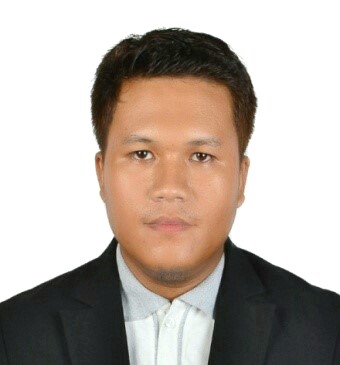 GHENNERICHARDEmail: ghennerichard.354856@2freemail.com  DESIRED POSITION: QUANTITY SURVEYOR / CIVIL ENGINEERQUALIFICATIONS:PROFESSIONAL CIVIL ENGINEERCivil Engineer Licensure Examination	  May 2011 Board ExaminationEducation	: 	College 	- University of the Visayas	2004-2009			Secondary	- Curva National High School	1999-2004Elementary	- Curva Elementary School	1993-1999SUMMARY BACKGROUNDOver 7 years of work experience, development and implementation, for success and documentation product on civil construction in accordance with various codes and standards. Possessed adequate experiences to implement and execute the tasks required in promoting services that will promote company objective of providing quality output in all aspects of work. I have been involved in various projects on civil construction.OBJECTIVE:To attain challenging job in an organization were my knowledge, skills and experienced coupled with motivation and sense of responsibility should be mutual benefit.  My strength lies mainly on keepings up commitment and proper coordination. I have proven myself flexible to learn new procedures to adapt to new situation.EMPLOYMENT HISTORY:Quantity SurveyorMawarid Recruitment CompanyRiyadh KSAAugust 2015 – August  2016Key Duties:Preparation of project’s Bills of Quantities & any other work directed by Senior Quantity Surveyor for Quantity Surveying Department.  Preparation of Variation Order & Progress Billings.Assists in conducting quantity take-off and estimate on the various stage of the projectMonthly site visit for progress billing confirmation on work progressMaintain archives for construction progress related documentsQuantity Surveyor/ Project EngineerDevlarn Ventures Development Corp.Highway Mandaue City Phils.July 2012 – July 2015Key Duties:In charge for preparation of Progress billing. Assists in preparing realistic and adaptable and accurate initial budget estimates and cash flow projections.Ensures that all relevant Work Instructions and the organisation’s Quantity Management system are being followed in the preparation of all works being undertaken.Attends weekly meeting project meeting with PM/CM/Consultants/Costumer and Contractor.Project Supervision on building construction Implementation of construction procedure based on plans and specificationInvolve in meetings with Client & Construction Management Team for project concernsEvaluate and suggest idea to CMT in order resolve site issues on construction progress.In charge for progress reports on the on-going construction.Recommends construction procedure to fast track project progress.Site EngineerKey Duties:Project construction supervisionImplementation of construction procedure based on plans and specificationInvolve in meetings with Client & Construction Management Team for Project ConcernsIn charge for preparation of Billing.Preparation and estimate of construction materials needed.Involve in Government Projects Bidding.PROJECT INVOLVEMENT:PP12 Power ProjectDurma Riyadh KSAOwner: Saudi Electric Company3-Storey 2-Unit Building Rastanurah Dammam KSAOwner: Mr.Ahmed Al TawabThree Storey Residential Building	Pristina North Subdivision(Cebu City)	Owner: Mr. LimTwo Storey-Three Unit Residential Building  Pristina North Subdivision(Cebu City)Owner: AboitizlandIncThree Storey Residential BuildingRoyal Cebu Estate Subdivision (Cebu City)Owner: Engr. VargasProposed 2-Storey 8-unit School Building BuayaLapu-lapu City CebuOwner: Gov’t ProjectHigh-end Two Storey Residential BuildingJarden De BusaySubdivision(Cebu City)Owner: Mr. HoffmanPERSONAL DATA	Date of Birth						November17, 1987Place of Birth						Medellin Cebu Dialect & Language Used 				Cebuano, Filipino and EnglishSex							MaleAge							29 years oldCivil Status						MarriedCitizenship						FilipinoReligion						Roman Catholic PERSONAL SKILLSKnowledgeable in AutocadKnowledgeable in Ms word/execl/powerpointKnowledgeable in PrimaveraI hereby attest that the above information is accurate and correct.GHENNERICHARD Applicant	